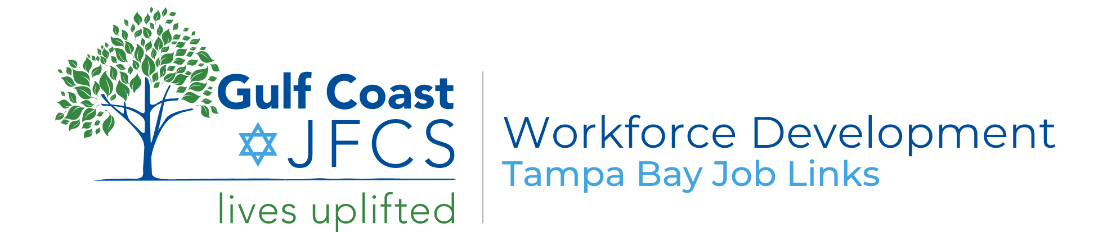 Networking WorksheetIt’s often easier to develop a networking list when you think of the people you know in groups: friends, relatives, etc. Fill in the spaces of people you know within each group, and use these lists as a starting point of people who you may want contact for advice and information during your job search.FriendsRelativesColleagues Community/Volunteer WorkProfessional ServicesNon-Professional ServicesLinkedIn Connections Social Acquaintances Neighbors (Current/Previous)Religious AffiliationsProfessional Organizations Non-Professional OrganizationsPeople who Live Out-of-StateMilitary CommunityCollege/Alumni Associations Holiday Card List